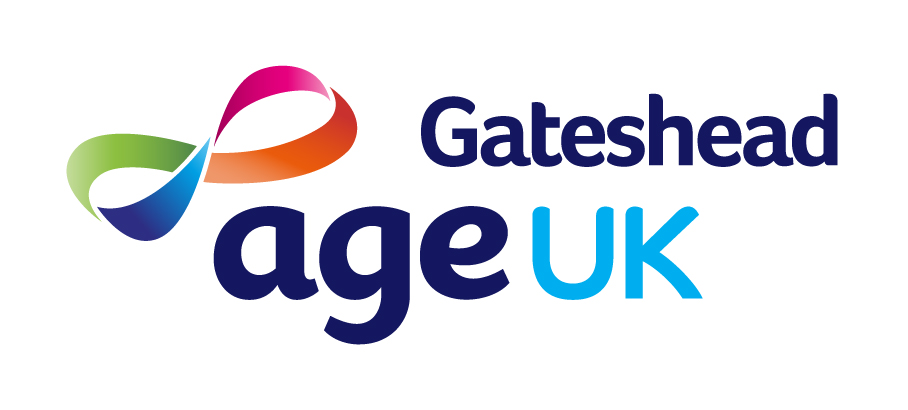 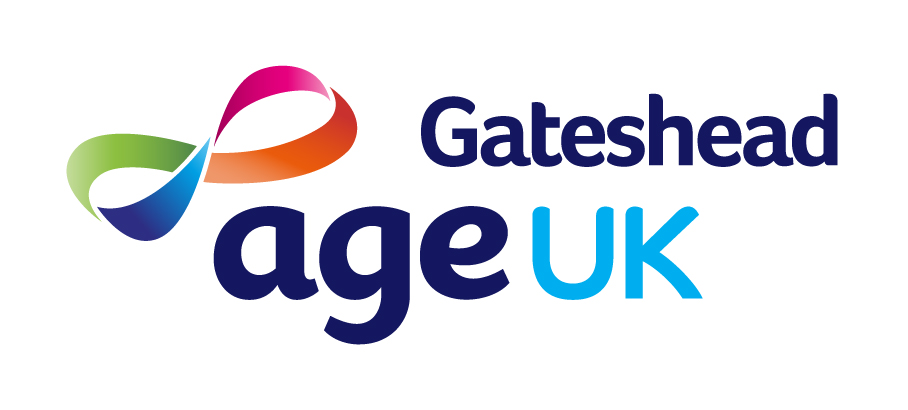 Please return this completed application form to:(marked ‘Confidential’)Age UK Gateshead, House On The Hill, Sunderland Road, Felling, NE10 9LRThe personal details on this sheet are not seen by recruitment panel during short listing DECLARATION (Please read this carefully before signing this application)1. EMPLOYMENT1. EMPLOYMENT1. EMPLOYMENT1. EMPLOYMENTPresent or last employerCompany Name:  ______________________________    Notice Period: _____________Address:  ___________________________________     Present Salary:  _____________ ________________________________________________________________________ ________________________________________________________________________Job Title: ________________________________________________________________Dates:   From: _________________________ to: ________________________________Present or last employerCompany Name:  ______________________________    Notice Period: _____________Address:  ___________________________________     Present Salary:  _____________ ________________________________________________________________________ ________________________________________________________________________Job Title: ________________________________________________________________Dates:   From: _________________________ to: ________________________________Present or last employerCompany Name:  ______________________________    Notice Period: _____________Address:  ___________________________________     Present Salary:  _____________ ________________________________________________________________________ ________________________________________________________________________Job Title: ________________________________________________________________Dates:   From: _________________________ to: ________________________________Present or last employerCompany Name:  ______________________________    Notice Period: _____________Address:  ___________________________________     Present Salary:  _____________ ________________________________________________________________________ ________________________________________________________________________Job Title: ________________________________________________________________Dates:   From: _________________________ to: ________________________________Reason for leaving:Reason for leaving:Reason for leaving:Reason for leaving:Main Duties and Responsibilities:Main Duties and Responsibilities:Main Duties and Responsibilities:Main Duties and Responsibilities:2. PREVIOUS EMPLOYMENT (most recent first)2. PREVIOUS EMPLOYMENT (most recent first)2. PREVIOUS EMPLOYMENT (most recent first)2. PREVIOUS EMPLOYMENT (most recent first)Name & Address of EmployerPosition, duties, & main responsibilitiesDates Reason for leaving3. PLEASE TELL US WHY YOU THINK YOU WOULD BE SUITABLE FOR THIS JOB.This is your opportunity to draw attention to aspects of your career, training and experience which makes you suitable for this post.  Careful attention should be paid to the Job Description and Person Specification, as selection is based solely on your ability to demonstrate that you meet these requirements. Please ensure you specifically address the criteria we have identified in the Person Specification.Please continue on a separate sheet if necessary4. EDUCATION4. EDUCATION4. EDUCATIONSecondary SchoolSubjects/GradesQualifications/DatesHigher EducationSubjects/GradesQualifications/DatesFurther Education/Professional QualificationsSubjects/GradesQualifications/Dates5. RELEVANT TRAINING COURSES ATTENDED     (with dates, duration of course and training provider)5. RELEVANT TRAINING COURSES ATTENDED     (with dates, duration of course and training provider)5. RELEVANT TRAINING COURSES ATTENDED     (with dates, duration of course and training provider)6. VOLUNTARY WORK/PUBLIC SERVICE    Please highlight any current or previous voluntary work, and public service work with dates.6. VOLUNTARY WORK/PUBLIC SERVICE    Please highlight any current or previous voluntary work, and public service work with dates.6. VOLUNTARY WORK/PUBLIC SERVICE    Please highlight any current or previous voluntary work, and public service work with dates.6. VOLUNTARY WORK/PUBLIC SERVICE    Please highlight any current or previous voluntary work, and public service work with dates.6. VOLUNTARY WORK/PUBLIC SERVICE    Please highlight any current or previous voluntary work, and public service work with dates.6. VOLUNTARY WORK/PUBLIC SERVICE    Please highlight any current or previous voluntary work, and public service work with dates.7. GENERAL7. GENERAL7. GENERAL7. GENERAL7. GENERAL7. GENERALIf appointed, when would you be able to commence duties?  ____________________2.  Do you possess a driving licence?      YES       NO  3.  Do you have your own transport or are you able to travel to partner organisation sites as required?       YES       NO  If appointed, when would you be able to commence duties?  ____________________2.  Do you possess a driving licence?      YES       NO  3.  Do you have your own transport or are you able to travel to partner organisation sites as required?       YES       NO  If appointed, when would you be able to commence duties?  ____________________2.  Do you possess a driving licence?      YES       NO  3.  Do you have your own transport or are you able to travel to partner organisation sites as required?       YES       NO  If appointed, when would you be able to commence duties?  ____________________2.  Do you possess a driving licence?      YES       NO  3.  Do you have your own transport or are you able to travel to partner organisation sites as required?       YES       NO  If appointed, when would you be able to commence duties?  ____________________2.  Do you possess a driving licence?      YES       NO  3.  Do you have your own transport or are you able to travel to partner organisation sites as required?       YES       NO  If appointed, when would you be able to commence duties?  ____________________2.  Do you possess a driving licence?      YES       NO  3.  Do you have your own transport or are you able to travel to partner organisation sites as required?       YES       NO  8. REFERENCES8. REFERENCES8. REFERENCES8. REFERENCES8. REFERENCES8. REFERENCESPlease give the names of two referees who should not be related to you.  One should be your current or most recent employer.Referee 1           Name:  _________________________________________________________________Address:  _______________________________________________________________________________________________________________________________________Tel no: _________________________   Position:  ______________________________Capacity in which known to you (i.e. employer, line manager, personal, etc): Do ________________________________________________________________________Referee 2          Name:  _________________________________________________________________Address:  _____________________________________________________________________________________________________________________________________________Tel no: __________________________   Position:  _____________________________Capacity in which known to you (i.e. employer, line manager, personal, etc): ________________________________________________________________________Please give the names of two referees who should not be related to you.  One should be your current or most recent employer.Referee 1           Name:  _________________________________________________________________Address:  _______________________________________________________________________________________________________________________________________Tel no: _________________________   Position:  ______________________________Capacity in which known to you (i.e. employer, line manager, personal, etc): Do ________________________________________________________________________Referee 2          Name:  _________________________________________________________________Address:  _____________________________________________________________________________________________________________________________________________Tel no: __________________________   Position:  _____________________________Capacity in which known to you (i.e. employer, line manager, personal, etc): ________________________________________________________________________Please give the names of two referees who should not be related to you.  One should be your current or most recent employer.Referee 1           Name:  _________________________________________________________________Address:  _______________________________________________________________________________________________________________________________________Tel no: _________________________   Position:  ______________________________Capacity in which known to you (i.e. employer, line manager, personal, etc): Do ________________________________________________________________________Referee 2          Name:  _________________________________________________________________Address:  _____________________________________________________________________________________________________________________________________________Tel no: __________________________   Position:  _____________________________Capacity in which known to you (i.e. employer, line manager, personal, etc): ________________________________________________________________________Please give the names of two referees who should not be related to you.  One should be your current or most recent employer.Referee 1           Name:  _________________________________________________________________Address:  _______________________________________________________________________________________________________________________________________Tel no: _________________________   Position:  ______________________________Capacity in which known to you (i.e. employer, line manager, personal, etc): Do ________________________________________________________________________Referee 2          Name:  _________________________________________________________________Address:  _____________________________________________________________________________________________________________________________________________Tel no: __________________________   Position:  _____________________________Capacity in which known to you (i.e. employer, line manager, personal, etc): ________________________________________________________________________Please give the names of two referees who should not be related to you.  One should be your current or most recent employer.Referee 1           Name:  _________________________________________________________________Address:  _______________________________________________________________________________________________________________________________________Tel no: _________________________   Position:  ______________________________Capacity in which known to you (i.e. employer, line manager, personal, etc): Do ________________________________________________________________________Referee 2          Name:  _________________________________________________________________Address:  _____________________________________________________________________________________________________________________________________________Tel no: __________________________   Position:  _____________________________Capacity in which known to you (i.e. employer, line manager, personal, etc): ________________________________________________________________________Please give the names of two referees who should not be related to you.  One should be your current or most recent employer.Referee 1           Name:  _________________________________________________________________Address:  _______________________________________________________________________________________________________________________________________Tel no: _________________________   Position:  ______________________________Capacity in which known to you (i.e. employer, line manager, personal, etc): Do ________________________________________________________________________Referee 2          Name:  _________________________________________________________________Address:  _____________________________________________________________________________________________________________________________________________Tel no: __________________________   Position:  _____________________________Capacity in which known to you (i.e. employer, line manager, personal, etc): ________________________________________________________________________PERSONAL DETAILSPERSONAL DETAILSPERSONAL DETAILSPERSONAL DETAILSPERSONAL DETAILSPERSONAL DETAILSSurname: _________________________  Forename(s):  ________________________Address: ______________________________________________________________   ________________________________________________________________________Postcode _________________    Email address: ________________________    Telephone No: (Home) ____________________ (Work)  ________________________ Signature: _________________________________________________Surname: _________________________  Forename(s):  ________________________Address: ______________________________________________________________   ________________________________________________________________________Postcode _________________    Email address: ________________________    Telephone No: (Home) ____________________ (Work)  ________________________ Signature: _________________________________________________Surname: _________________________  Forename(s):  ________________________Address: ______________________________________________________________   ________________________________________________________________________Postcode _________________    Email address: ________________________    Telephone No: (Home) ____________________ (Work)  ________________________ Signature: _________________________________________________Surname: _________________________  Forename(s):  ________________________Address: ______________________________________________________________   ________________________________________________________________________Postcode _________________    Email address: ________________________    Telephone No: (Home) ____________________ (Work)  ________________________ Signature: _________________________________________________Surname: _________________________  Forename(s):  ________________________Address: ______________________________________________________________   ________________________________________________________________________Postcode _________________    Email address: ________________________    Telephone No: (Home) ____________________ (Work)  ________________________ Signature: _________________________________________________Surname: _________________________  Forename(s):  ________________________Address: ______________________________________________________________   ________________________________________________________________________Postcode _________________    Email address: ________________________    Telephone No: (Home) ____________________ (Work)  ________________________ Signature: _________________________________________________DISABILITYDo you have a disability which requires provision of specific facilities at interview? If so, is there anything we could do to assist you?  Please give details.  (We are using the word ‘disability’ to include people with obvious disabilities and those with invisible disabilities or persistent health problems.)DISABILITYDo you have a disability which requires provision of specific facilities at interview? If so, is there anything we could do to assist you?  Please give details.  (We are using the word ‘disability’ to include people with obvious disabilities and those with invisible disabilities or persistent health problems.)DISABILITYDo you have a disability which requires provision of specific facilities at interview? If so, is there anything we could do to assist you?  Please give details.  (We are using the word ‘disability’ to include people with obvious disabilities and those with invisible disabilities or persistent health problems.)DISABILITYDo you have a disability which requires provision of specific facilities at interview? If so, is there anything we could do to assist you?  Please give details.  (We are using the word ‘disability’ to include people with obvious disabilities and those with invisible disabilities or persistent health problems.)DISABILITYDo you have a disability which requires provision of specific facilities at interview? If so, is there anything we could do to assist you?  Please give details.  (We are using the word ‘disability’ to include people with obvious disabilities and those with invisible disabilities or persistent health problems.)DISABILITYDo you have a disability which requires provision of specific facilities at interview? If so, is there anything we could do to assist you?  Please give details.  (We are using the word ‘disability’ to include people with obvious disabilities and those with invisible disabilities or persistent health problems.)PROOF OF IDENTITYSection 8 of the Asylum and Immigration Act of 1996 requires that any person offered employment must produce documentation proving that they are entitled to live or work in the UK e.g. P45, P60, payslips with N.I. No, N.I. Card, Passport, Birth Certificate.Please tick here if you can provide such evidence, should you be offered employment with Age UK Gateshead.PROOF OF IDENTITYSection 8 of the Asylum and Immigration Act of 1996 requires that any person offered employment must produce documentation proving that they are entitled to live or work in the UK e.g. P45, P60, payslips with N.I. No, N.I. Card, Passport, Birth Certificate.Please tick here if you can provide such evidence, should you be offered employment with Age UK Gateshead.PROOF OF IDENTITYSection 8 of the Asylum and Immigration Act of 1996 requires that any person offered employment must produce documentation proving that they are entitled to live or work in the UK e.g. P45, P60, payslips with N.I. No, N.I. Card, Passport, Birth Certificate.Please tick here if you can provide such evidence, should you be offered employment with Age UK Gateshead.PROOF OF IDENTITYSection 8 of the Asylum and Immigration Act of 1996 requires that any person offered employment must produce documentation proving that they are entitled to live or work in the UK e.g. P45, P60, payslips with N.I. No, N.I. Card, Passport, Birth Certificate.Please tick here if you can provide such evidence, should you be offered employment with Age UK Gateshead.PROOF OF IDENTITYSection 8 of the Asylum and Immigration Act of 1996 requires that any person offered employment must produce documentation proving that they are entitled to live or work in the UK e.g. P45, P60, payslips with N.I. No, N.I. Card, Passport, Birth Certificate.Please tick here if you can provide such evidence, should you be offered employment with Age UK Gateshead.PROOF OF IDENTITYSection 8 of the Asylum and Immigration Act of 1996 requires that any person offered employment must produce documentation proving that they are entitled to live or work in the UK e.g. P45, P60, payslips with N.I. No, N.I. Card, Passport, Birth Certificate.Please tick here if you can provide such evidence, should you be offered employment with Age UK Gateshead.LANGUAGESLANGUAGESLANGUAGESLANGUAGESLANGUAGESLANGUAGESSpokenSpokenSpokenWrittenWrittenWrittenThe amendments to the Exceptions Order 1975 (2013) provide that certain spent convictions and cautions are 'protected' and are not subject to disclosure to employers, and cannot be taken into account.   Guidance and criteria on the filtering of these cautions and convictions can be found on the Disclosure and Barring Service website. All posts within Age UK Gateshead are exempt from certain provisions of the Rehabilitation of Offenders Act 1974. You are therefore required to disclose all and any past or pending cautions or convictions, whether spent or otherwise, unless it is either a “protected caution” or a “protected conviction” under the terms of the Rehabilitation of Offenders Act 1974 (Exceptions) Order 1975. All information provided will be kept in the strictest confidence and only used for the purpose of assessing your suitability for the post you have applied for.Please specify below details of all and any past or pending cautions or convictions, whether spent or otherwise, except for protected cautions or convictions. If you have no past or pending cautions or convictions, please specify “None”:.I confirm that the above information is complete and correct and that any untrue or misleading information will give my employer the right to terminate any employment contract offered.Signed: ………………………………………………….     Date: ……………………………………………………...